Обучение за обучители, Ден 1Стъпки в процеса на критично мислене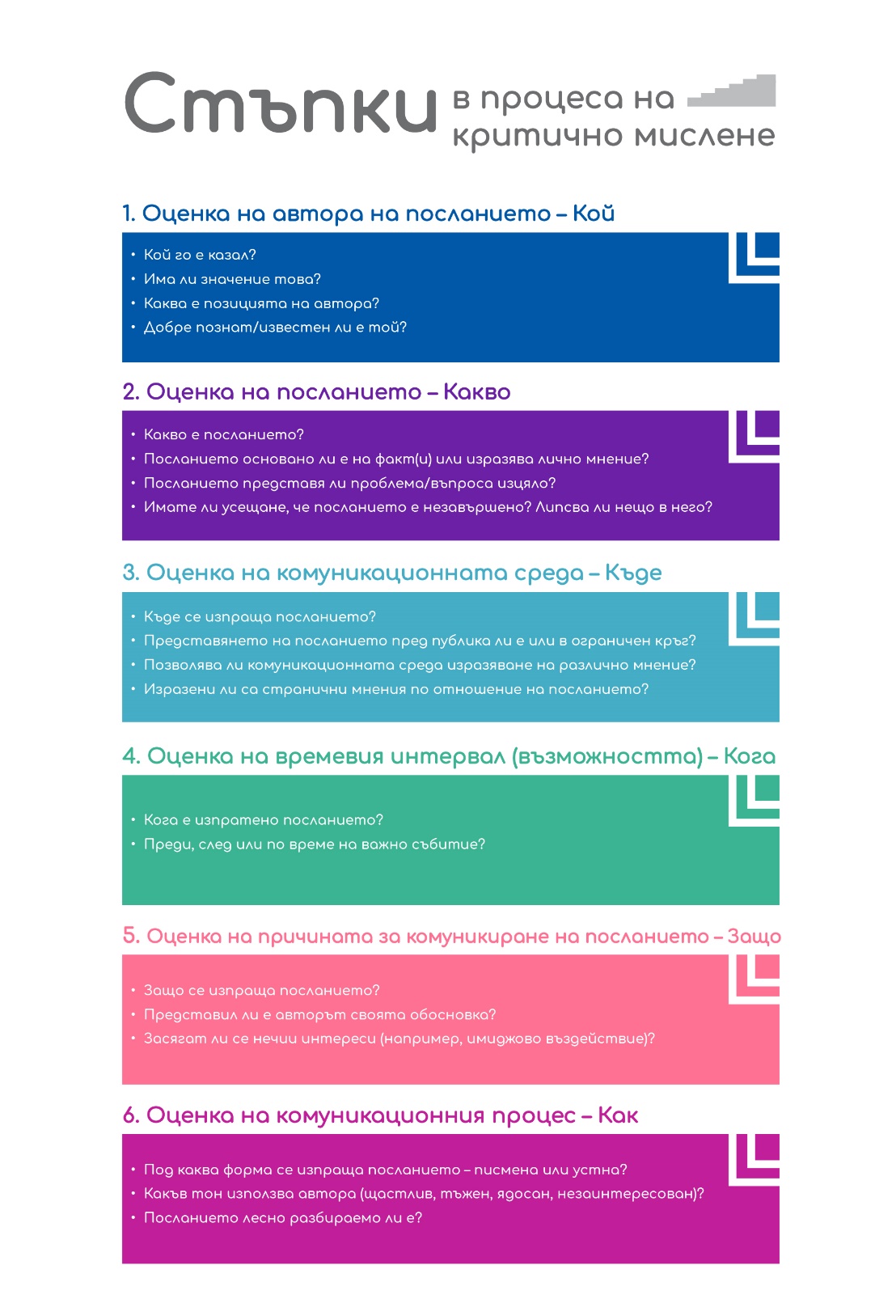 КОЙКАКВОКЪДЕКОГАЗАЩОКАК